ΕΛΛΗΝΙΚΗ ΔΗΜΟΚΡΑΤΙΑ                                                     ΔΗΜΟΣ ΑΛΕΞΑΝΔΡΕΙΑΣΈντυπο Ηλεκτρονικής Παραλαβής Τεύχους Διακήρυξης Διαγωνισμού του έργου:" Προμήθεια εξοπλισμού Ειδικών Σχολείων Δήμου Αλεξάνδρειας "Το παρόν έντυπο υποβάλλεται μόνο ηλεκτρονικά στη διεύθυνση ηλεκτρονικού ταχυδρομείου (e-mail): sk@alexandria.gr και dimos@alexandria.gr. Μετά την υποβολή θα αποστέλλεται επιβεβαίωση παραλαβής μέσω ηλεκτρονικού ταχυδρομείου.Οι παραλήπτες της Διακήρυξης μέσω του διαδικτυακού τόπου θα πρέπει κατά την παραλαβή της να συμπληρώνουν το παρόν έντυπο με τα στοιχεία τους, έτσι ώστε η Αναθέτουσα Αρχή να έχει στη διάθεσή της πλήρη κατάλογο όσων παρέλαβαν τη Διακήρυξη, για την περίπτωση που θα ήθελε να τους αποστείλει τυχόν συμπληρωματικά στοιχεία ή διευκρινίσεις επ’ αυτής. Για τυχόν ελλείψεις στη συμπλήρωση των στοιχείων του παρόντος εντύπου την ευθύνη φέρει ο υποψήφιος Ανάδοχος.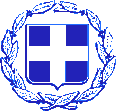 Ημερομηνία ΠαραλαβήςΕπωνυμία ΦορέαΣτοιχεία ΥπεύθυνουΕπάγγελμαΑ.Φ.Μ.Ηλεκτρονική Διεύθυνση (e-mail)Ταχυδρομική Διεύθυνση ΤηλέφωνοFax